August 13, 2020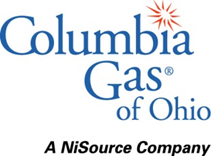 Ms. Tanowa TroupeSecretary, Office of AdministrationPublic Utilities Commission of Ohio180 East Broad StreetColumbus, Ohio 43215Re: 	Case Number 20-0049-GA-RDR       	Case Number 89-8003-GA-TRFDear Ms. Troupe:In compliance with the Public Utilities Commission of Ohio's rules governing Tariff Filing Procedures in Case Number 89-500-AU-TRF and Commission Opinion and Order issued in Case No. 20-0049-GA-RDR, Columbia Gas of Ohio, Inc. (Columbia) has enclosed for filing a copy in the above referenced dockets the following tariff sheets:Very truly yours,Larry W. MartinDirector, Regulatory MattersSec. No.             Sheet No.           Description              Three Hundred and Thirteenth Revised Sheet No. 1aIndexTwo Hundred and Forty-Fifth Revised Sheet No. 1bIndexVFifth Revised Sheet No. 30dCapital Expenditure Program Rider (CEP)VISecond Revised Sheet No. 75Capital Expenditure Program Rider (CEP)  VIIThirteenth Revised Sheet No. 29, Page 8 of 11Capital Expenditure Program Rider (CEP)